Запрос о предоставлении ценовой информациив целях анализа рынка1.Заказчик - государственное бюджетное учреждение социального обслуживания  Владимирской области «Вязниковский дом-интернат для престарелых и инвалидов «Пансионат им. Е.П. Глинки», находящийся по адресу: Владимирская обл., г. Вязники, ул. Южная д. 41 - проводит запрос ценовой информации в целях анализа рынка, получения информации о рыночных ценах товаров (работ, услуг) и определения наименьшей цены предложения (далее – Запрос цен), с возможным заключением договора и приглашает юридических лиц и индивидуальных предпринимателей (далее — Участники) подавать свои предложения о цене товара (работы, услуги): на поставку подарочной продукции.Количество, требования к качеству, функциональным характеристикам (потребительским свойствам) представлены в  Проекте Договора.2. Цена должна включать в себя стоимость товара (работы, услуги), все налоги и другие обязательные платежи, стоимость всех сопутствующих услуг, в том числе транспортные расходы, погрузку на транспортное средство, страхование, сборку, оформление сертификатов, паспортов и иные расходы Участника, а также все скидки, предлагаемые Участником.Цена не должна превышать: 43000,00 (сорок три тысячи) рублей_00_ копеек.3. Доставка товара осуществляется силами и за счет средств Участника, возможен самовывоз Заказчиком в пределах Владимирской области (по договоренности).Предполагаемые сроки заключения договора  февраль 2024 года.Заключение договора возможно в форме электронного документа подписанного электронно-цифровыми подписями  лиц  уполномоченных  действовать от имени Участника закупки и Заказчика с использованием программно-аппаратных средств электронной площадки«VladZakupki» или в простой письменной форме.Предполагаемые сроки поставки товара: в течение _30 рабочих_ дней с даты заключения договора.4. Порядок оплаты: в течение_7_ (семи) рабочих дней с даты подписания заказчиком документов о приемке.5. Предложение рекомендуется направлять по форме, приведенной в Приложении № 1 к настоящему запросу о предоставлении ценовой информации.Предложение должно быть подписано лицом, имеющим право, в соответствии с законодательством Российской Федерации, действовать от лица Участника без доверенности или надлежащим образом уполномоченным им лицом на основании доверенности (далее — Уполномоченное лицо). В последнем случае оригинал доверенности прикладывается к предложению. Предложение также должно быть скреплено печатью Участника (при наличии).6. Из предложения участника должны однозначно определяться цена единицы товара и общая цена договора на условиях, указанных в запросе, срок действия предлагаемой цены.7. Предложение должно быть подано Участником 
в форме электронного документа на электронную площадку VladZakupki» (адрес сайта в сети Интернет: http://vladzakupki.ru). При подаче заявки Участник обязан указать номер извещения, указанный на вышеуказанном сайте.Срок подачи ценовой информации: с 06.02.2024г.  до 06.02.2024г. 13ч. 00 мин.8. Данная процедура является запросом ценовых предложений в соответствии со ст. 3.6  Федерального закона от 18.07.2011 № 223-ФЗ «О закупках товаров, работ, услуг отдельными видами юридических лиц» и может закончиться подписанием договора в случае принятия Заказчиком такого решения.Заказчик проводит указанную процедуру в целях анализа рынка, получения информации о рыночных ценах услуги и определения наименьшей цены предложения с намерением заключить договор с Участником:1)предложившим наименьшую цену;2)лучшие нестоимостные условия;3) лучшие по совокупности условия, или принимает решение о завершении процедуры запроса цен без заключения договора.Заказчик оставляет за собой право не заключать договор.Особенности проведения закупки: -9. Условия рассмотрения ценовых предложений Участников и их оценка.При рассмотрении ценовых предложений Участников Заказчик сравнивает предложенные цены в случае соответствия участника следующим требованиям:1)отсутствие у Участника случаев поставок некачественного товара (некачественного выполнения работ, некачественного оказания услуг), подтвержденных результатом независимой экспертизы, и (или) просрочки  поставок товара (выполнения работ, оказания услуг). (При проверке Заказчиком Факты ненадлежащего исполнения и (или) просрочки исполнения могут подтверждаться сведениями из реестров контрактов (договоров) Официального сайта единой информационной системы в сфере закупок, информацией от государственных, муниципальных учреждений, а так же иных юридических и физических лиц, являющимися контрагентами участника закупки, чьё предложение рассматривается);2)отсутствие сведений об Участнике в реестрах недобросовестных поставщиков  (подрядчиков, исполнителей) на Официальном сайте единой информационной системы в сфере закупок;3)участник закупки, предложивший цену договора, сумму цен единиц товара на двадцать пять и более процентов ниже начальной (максимальной) цены контракта, начальной суммы цен единиц товара, обязан представить Заказчику обоснование предлагаемых цены контракта, суммы цен единиц товара, которое может включать в себя гарантийное письмо от производителя с указанием цены и количества поставляемого товара (за исключением случая, если количество поставляемых товаров невозможно определить), документы, подтверждающие наличие товара у участника закупки, иные документы и расчеты, подтверждающие возможность участника закупки осуществить поставку товара по предлагаемым цене, сумме цен единиц товара4)наличие у Участника, с которым должен заключаться договор, необходимой, для соответствующего объекта закупки вида деятельности, лицензии, при условии обязательного лицензирования этого вида деятельности: __(Заказчиком указываются конкретные лицензии и виды деятельности)____ (предоставляется, если данное требование относится к предмету закупки);5)Документы подтверждающие происхождение товара: сертификат соответствия Если Участник не соответствует требованиям, указанным в пп.1-5 п. 9 настоящего Запроса цен, ценовое предложение не принимается в расчет и к сравнению цен заявка не допускается, за исключением случая, когда все участники одновременно имеют факты поставок некачественного товара (некачественного выполнения работ, некачественного оказания услуг), подтвержденных результатом независимой экспертизы, или одновременно имеют факты просрочки  поставок товара (выполнения работ, оказания услуг).  В случае если Заказчиком принимается решение о выборе победителя среди участников:- имеющих факт нарушения сроков исполнения контракта (договора), выбор победителя должен осуществляется в пользу минимального размера нарушения такого срока;- имеющих факт поставки не качественной продукции, такое решение может приниматься только при ничтожных показателях несоответствия товара (некачественного выполнения работ, некачественного оказания услуги). В случае если в результате анализа рынка поданы несколько одинаковых ценовых предложений, и они допущены к сравнению, то при принятии решения о заключении договора, договор заключается с Участником, который является субъектом малого предпринимательства и (или) социально ориентированной некоммерческой организацией. При этом, если несколько одинаковых ценовых предложений, поступили от Участников, являющихся субъектами малого предпринимательства и (или) социально ориентированными некоммерческими организациями, или никто из Участников не является  субъектами малого предпринимательства и (или) социально ориентированными некоммерческими организациями договор может быть заключен с Участником, который первым подал ценовое предложение. Решение о завершении процедуры анализа рынка без заключения договора принимается в случае, если:- не подано не одного ценного предложения от Участников;- из поданных ценовых предложений Участников в расчет и к сравнению цен не принято ни одного предложения.По результатам проведения публичной процедуры анализа рынка, Заказчик принимает решение о заключении договора или о завершении процедуры запроса цен без заключения договора.Решение Заказчика оформляется соответствующим протоколом. В протоколе указывается обоснование принятия решений:по допуску или не допуску участников к оценке ценовых предложений;по выбору Участника, с которым будет заключен контракт;3) обоснование решения о завершении процедуры запроса цен без заключения договора, если Заказчик принял такое решение.             Ответственный: (Ф.И.О.)тел. 8(_____)___________Приложения:Форма Предложения (Приложение № 1).ПРОЕКТ договора поставки товара (Приложение № 2).Приложение № 1 к запросуФорма предложения:Заполняется на бланке участника.  Руководителю Заказчика___________________________(наименование заказчика)Извещение №_______________(обязательное поле для заполнения) Компания (Наименование и почтовый адрес)предлагает следующую цену на поставку товара, выполнение работы, оказание услуги товар(указывается № закупки):_____________________(сумма прописью) руб., в том числе цены за единицу продукции _____________________(сумма прописью) руб.Цена запрашиваемого товара, работы, услуги включает в себя все налоги и другие обязательные платежи, стоимость всех сопутствующих услуг, в том числе транспортные расходы, страхование, оформление сертификатов, паспортов и т.д., а также все скидки, предлагаемые Участником.Цены действительны до «____»________ 20___г.В случае если наше ценовое предложение будет признано лучшим, согласны заключить договор и поставить товар (выполнить работы, оказать услуги) в указанные Вами сроки.Подпись ________________			(Ф.И.О. директора)М.П.Контакты:Должность, ФИОТел. рабочий, мобильныйEmail:Приложение № 2 к запросуПРОЕКТ по 223-ФЗ			Договор на поставку товаров № ________г. _______________	«___» __________ 202_ г.Государственное бюджетное учреждение социального обслуживания  Владимирской области «Вязниковский дом-интернат для престарелых и инвалидов «Пансионат им. Е.П. Глинки», далее именуемое «Заказчик», в лице директора Сергеевой Екатерины Александровны, действующего на основании и в соответствии с Уставом, с одной стороны, и _________________,   в лице _________________, действующ____ на основании __________________, именуем____ в дальнейшем «Поставщик», с другой стороны, вместе именуемые «Стороны»,  руководствуясь ГК РФ (в том числе ст.ст. 425, 450, 471, 475, 476, 478,   ст. 525 - 532), с соблюдением требований статьей 3.6. Федерального закона от 18.07.2011 № 223-ФЗ «О закупках товаров, работ, услуг отдельными видами юридических лиц», заключили настоящий договор о нижеследующем:Предмет Договора.1.1. В целях обеспечения нужд Заказчика Поставщик обязуется в соответствии с требованиями и условиями настоящего Договора поставить и передать Заказчику подарочную продукцию (далее по тексту – Товар) в соответствии со Спецификацией (Приложение № 1 к Договору) и календарным планом (Приложение № 2 к Договору), являющимися неотъемлемой частью настоящего Договора.     1.2. Заказчик обязуется принять и оплатить Товар в сроки, в порядке и на условиях, оговоренных в настоящем Договоре.Настоящий Договор, заключенный по результатам проведения запроса ценовой информации в целях анализа рынка, получения информации о рыночных ценах товаров и определения наименьшей цены предложения на право заключить Договор (итоговый протокол от «__» ______ 202_ года № ___________).2. Цена Договора и порядок расчетов.2.1. Цена Договора составляет _________(____________________) рублей, НДС -_____.При этом цены за единицу измерения каждой позиции Товара устанавливаются согласно Приложению № 1.2.2. Источник финансирования: внебюджетные средства.2.3.Все расчеты по Договору производятся в рублях. Оплата Товара осуществляется Заказчиком по безналичному расчету путем перечисления Заказчиком денежных средств на расчетный счет Поставщика в течение 7 (семи) рабочих дней с даты подписания Заказчиком документов о приемке.2.4. Цена Договора является твердой и определяется на весь срок исполнения Договора, за исключением случаев, предусмотренных действующим законодательством.Цена Товара включает в себя все установленные законодательством налоги и сборы, а также все расходы и издержки Поставщика, связанные с исполнением Договора (такие как хранение, перевозка, доставка, страхование Товара, погрузочно-разгрузочные и другое).Способом доставки расчетно-платежных документов Заказчику может являться электронный документооборот.3. Качество, ассортимент и упаковка поставляемого Товара.3.1.Качество поставляемого Товара должно соответствовать требованиям, указанным в Приложениях № 1 и № 2 к Договору.4. Порядок, сроки и условия поставки Товара.4.1. Поставщик обязуется осуществить поставку Товара, предусмотренного Договором, в сроки и в количестве, установленные Приложениями  № 1 и № 2 к Контракту. Поставка Товара  осуществляется согласно Приложениям  № 1 и № 2 к Договору.Доставка товара осуществляется Поставщиком  до  Заказчика по адресу: Владимирская область, г.Вязники, ул.Южная, д.41.  Поставка, разгрузка осуществляется силами и средствами Поставщика.4.2. Товар, поставляемый Поставщиком, должен соответствовать обязательным требованиям,  согласно Приложениям  № 1 и № 2 к Договору. 4.3. Товар считается сданным  Поставщиком и принятым Заказчиком с момента подписания Заказчиком документов о приемке (товарно-транспортной (товарной) накладной и (или) Акта приема-передачи Товара).4.4. Товар, не соответствующий требованиям, указанным в Приложениях № 1 и № 2, считается недопоставленным. 5. Порядок приемки поставляемого Товара. 5.1. Заказчик обязуется осуществить с участием Поставщика приемку Товара (осмотр, проверку и принятие) в сроки и время, установленные в Заявке Заказчика.5.2. Приемка товара осуществляется по адресу указанному в заявке Заказчика. 5.3. Со стороны Заказчика приемку Товара будут осуществлять представитель Заказчика, действующий на основании соответствующего документа (доверенности, приказа, должностной инструкции и т.д.).5.4. Приемка Товара по количеству, ассортименту производится в момент поставки партии Товара и оформляется подписанием товарно-транспортных накладных в день поставки Товара. 6. Права и обязанности сторон.6.1. Поставщик обязан:6.1.1. Поставить Заказчику Товар надлежащего качества и в надлежащей упаковке в соответствии с требованиями настоящего договора.6.1.2. Обеспечить участие своего уполномоченного представителя в процедуре приемки Заказчиком поставленного Товара. Выдать своему представителю доверенность на передачу товара с полномочиями в том числе, но, не ограничиваясь, принимать обратно товар, который заказчик отказывается принимать; подписания актов о выявленных несоответствиях условиям Договора; на присутствие при отборе проб товара при проведении экспертизы с правом подписи соответствующих документов.6.1.3. Одновременно с поставкой Товара передать Заказчику всю необходимую документацию в соответствии с условиями настоящего Договора.6.1.4. Передать Заказчику Товар свободным от прав третьих лиц.6.2. Поставщик вправе:6.2.1. Требовать обеспечения своевременной приемки поставленного Товара и подписания приемосдаточных документов на условиях, установленных настоящим Договором.6.3. Заказчик обязан:6.3.1. Обеспечить своевременную приемку поставленного Товара и подписание приемосдаточных документов на условиях, установленных настоящим Договором.6.3.2. Произвести оплату Товара на условиях, предусмотренных настоящим Договором.7. Форс-мажорные обстоятельства.7.1. Сторона освобождается от ответственности за полное или частичное неисполнение своих обязательств по настоящему Договору, если такое неисполнение вызвано форс-мажорными обстоятельствами, возникшими после подписания Договора.7.2. Форс-мажорные обстоятельства означают наступление событий, неподвластных контролю сторон настоящего Договора, не вызванных просчетом, небрежностью сторон настоящего Договора, или носящих непредвиденный характер. К форс-мажорным обстоятельствам относятся, в частности, наводнение, пожар, землетрясение и другие стихийные бедствия, эпидемия, введение чрезвычайного положения, вступление в силу нормативных актов органов государственной власти и управления и других действий государственных органов, органов местного самоуправления и организаций, которые сторона не могла ни предвидеть, ни предотвратить разумными мерами.7.3. В случае наступления форс-мажорных обстоятельств, сторона, заявляющая о невозможности исполнения своих обязательств по этой причине, извещает другую сторону в письменной форме об этих обстоятельствах. Такое уведомление должно содержать сведения о характере этих обстоятельств, а также оценку их воздействия на возможность исполнения обязательств по настоящему Договору. Уведомление направляется по факсу или по почте заказным письмом с уведомлением о вручении.7.4. Отсутствие извещения другой Стороны о форс-мажорных обстоятельствах в течение десяти календарных дней с момента их наступления лишает сторону, попавшую под действие таких обстоятельств, права ссылаться на них в качестве основания неисполнения этой стороной своих обязательств по Договору.8. Разрешение споров.8.1. Любой спор, разногласие, требование или претензия, возникающие при исполнении настоящего Договора разрешаются Сторонами путем ведения переговоров или в претензионном порядке.8.2. Полученные претензии подлежат рассмотрению Стороной, получившей претензию, в течение 5 рабочих дней со дня получения претензии.8.3. В том случае, если претензия не была удовлетворена и соглашение по спорным вопросам Сторонами не достигнуто, спор передается на рассмотрение в Арбитражный суд Владимирской области в соответствии с действующим законодательством РФ.8.4. К правоотношениям Сторон по настоящему Договору применяется гражданское право.9. Ответственность сторон	9.1. За неисполнение или ненадлежащее исполнение условий настоящего Договора стороны несут ответственность в соответствии с действующим законодательством Российской Федерации. Возмещение ущерба, убытков, уплата штрафов и пеней не освобождает виновную сторону от выполнения своих обязательств по настоящему Договору.	9.2.   В случае просрочки исполнения Поставщиком обязательств по Договору, Заказчик направляет Поставщику требование об уплате пени в размере одной трехсотой действующей на дату уплаты пени ключевой ставки Центрального банка Российской Федерации от цены Договора, уменьшенной на сумму, пропорциональную объему обязательств, предусмотренных Договором и фактически исполненных Поставщиком. 9.3. В случае просрочки исполнения Заказчиком обязательств Поставщик вправе потребовать уплаты пеней в размере одной трехсотой действующей на дату уплаты пеней ключевой ставки Центрального банка Российской Федерации от не уплаченной в срок суммы. Пеня начисляется за каждый день просрочки исполнения обязательства, предусмотренного Договором, начиная со дня, следующего после дня истечения установленного Договором срока исполнения обязательства. 9.4. Каждая из сторон освобождается от уплаты неустойки (штрафа, пени), если докажет, что неисполнение или ненадлежащее исполнение обязательства, предусмотренного Договором, произошло вследствие непреодолимой силы или по вине другой стороны.10. Изменение Договора.10.1. Изменение существенных условий Договора при его исполнении не допускается, за исключением их изменения по соглашению сторон в следующих случаях:1) при снижении цены Договора без изменения предусмотренных Договором количества Товара, объема работы или услуги, качества поставляемого Товара, выполняемой работы, оказываемой услуги и иных условий Договора;2) если по предложению Заказчика увеличиваются предусмотренные Договором количество Товара, объем работы или услуги не более чем на десять процентов или уменьшаются предусмотренные Договором количество поставляемого Товара, объем выполняемой работы или оказываемой услуги не более чем на десять процентов. При этом по соглашению сторон допускается изменение, с учетом положений бюджетного законодательства Российской Федерации, цены Договора пропорционально дополнительному количеству Товара исходя из установленной в Договоре цены единицы Товара, работы или услуги, но не более чем на десять процентов цены Договора. При уменьшении предусмотренного Договором количества Товара, объема работы или услуги стороны Договора обязаны уменьшить цену Договора исходя из цены единицы Товара, указанной в Приложение № 1 к настоящему Договора.10.2. При исполнении Договора по согласованию Заказчика с Поставщиком (подрядчиком, исполнителем) допускается поставка Товара качество, технические и функциональные характеристики (потребительские свойства) которых являются улучшенными по сравнению с качеством и соответствующими техническими и функциональными характеристиками, указанными в Договоре.10.3.  Расторжение Договора:10.3.1. Расторжение Договора допускается по соглашению сторон, по решению суда либо в случае одностороннего отказа Стороны Договора от исполнения своих обязательств по основаниям, установленным действующим гражданским законодательством Российской Федерации и Федеральным законом от 18.07.2011 № 223-ФЗ.11. Заключительные положения11.1. Настоящий Договор вступает в силу с момента его подписания обеими Сторонами и действует вплоть до исполнения Сторонами всех своих обязательств. Договор составлен в двух экземплярах, имеющих одинаковую юридическую силу, по одному для каждой из Сторон.		Настоящий Договор заключен в форме электронного документа, подписанного электронно-цифровыми подписями  лиц  уполномоченных  действовать от имени Участника закупки и Заказчика с использованием программно-аппаратных средств электронной площадки«VladZakupki».	11.2. Любые изменения и дополнения к настоящему Договору должны быть оформлены Сторонами в письменном виде, подписаны уполномоченными на то лицами и скреплены печатями (при наличии печати).11.3.  С момента заключения Договора Поставщик обязан:- обеспечить постоянно действующую работу собственных средств связи (телефон, факс, электронная почта), указанных в разделе «Поставщик» параграфа 12 настоящего Договора;11.4. Перечень приложений к Договору:	- Приложение № 1- Приложение № 212. Юридические адреса, реквизиты и подписи сторонПриложение № 1к Договору 
№ ___от «____» _______  2024  г.СпецификацияПоставщик обязуется по заданию Заказчика поставить следующий Товар, и передать в установленные сроки Заказчику:*Заполняется ПоставщикомЗаказчик _________________                                                            Поставщик ______________ М. П.							                                         	М.ППриложение № 2 к Договоруот «__»_______2024г. № ____КАЛЕНДАРНЫЙ ПЛАНвыполнения поставки по ДоговоруЗаказчик _______________                                                                                                     Поставщик ______________М.п.											                          м.п.       Директор                                                                                                    ____________ Е.А. Сергеева                                                                                                                        ФИОЗаказчикПоставщикГБУСОВО «Вязниковский дом-интернат «Пансионат им. Е.П. Глинки»
Юр. Адрес:601441, Владимирская область г.Вязники, ул.Южная д.41Факт.адрес: 601441, Владимирская область г.Вязники, ул.Южная д.41Телефон 84923324274Факс 84923324274Электронная почта vyazniki.dom-internat@yandex.ruОГРН1133332003320
ИНН3303010652
КПП330301001
Банк получателя: Отделение Владимир Банка России//УФК по Владимирской области г.ВладимирБанк.счет 03224643170000002800к/с 40102810945370000020БИК 011708377от имени Заказчика:
    
    (подпись)     /___________/М.П.от имени Поставщика:    (подпись)    /______/М.П.№Наименование Товара, код по ОКПД2Ед. изм.КоличествоЦена за ед. изм., руб.Общая стоимость, руб.Техническая характеристика товараСтрана производитель*1.Подарочная продукция: Туалетная вода (мужская)20.42.11.110    шт.49Туалетная мужская вода 100мл, в упаковке (в ассортименте)2.Подарочная продукция:Дезодорант-антиперспирант спрей - 200 мл.20.42.19.120шт.57Дезодорант-антиперспирант спрей Эффект 200 мл. (в ассортименте)3.Подарочная продукция:Цветок живой (роза)01.19.21.190шт.57Цветок живой (роза)4.Подарочная продукция:Подарочный пакет (для женщин)13.92.21.120    шт.100пакет полиэтиленовый с вырубной ручкой,20 х 30 см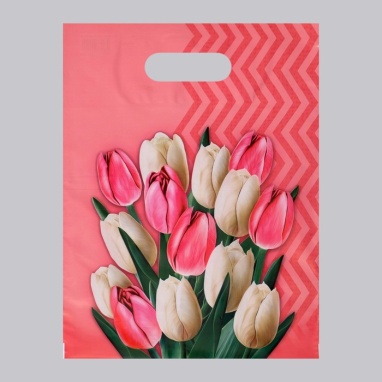 5.Подарочная продукция:Подарочный пакет (для мужчин)13.92.21.120    шт.100пакет полиэтиленовый с вырубной ручкой,20 х 30 см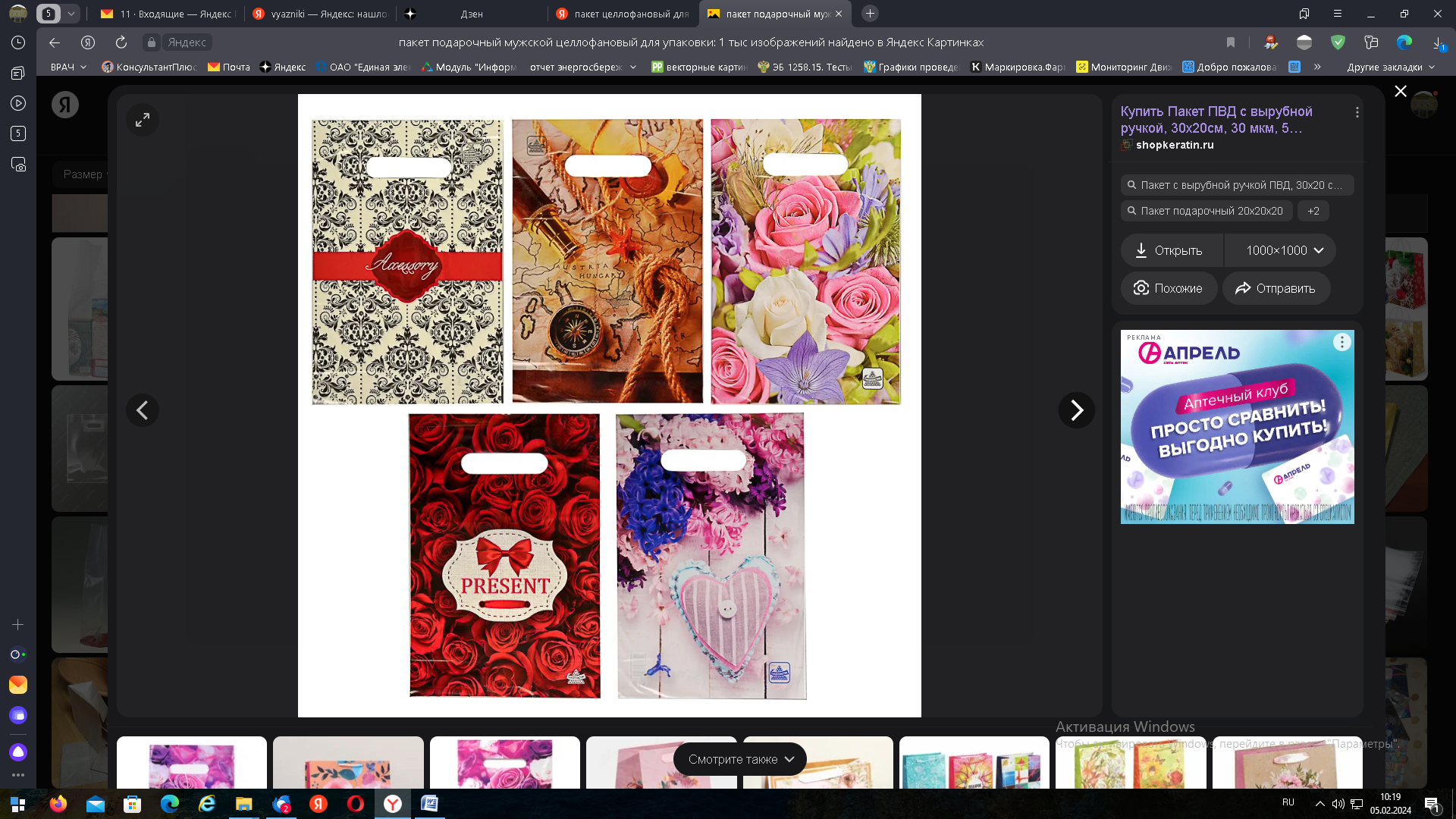 ИТОГО:№п/пНаименование Товара, ОКПД2Срок поставки ТовараТребования к размерам и упаковке ТовараМесто и условия поставки Товара1.Подарочная продукция: Туалетная вода (мужская)20.42.11.110Поставка товара в течении  30 раб.  дней с момента заключения договора, в рабочие дни с 8.00 до 12.00 и с 13.00 до 15.00.   Товар должен быть упакован в тару, обеспечивающую его сохранность при перевозке и хранении.Государственное бюджетное учреждение социального обслуживания  Владимирской области «Вязниковский дом-интернат для престарелых и инвалидов «Пансионат им. Е.П. Глинки»Владимирская обл., г. Вязники, ул. Южная д. 41Доставка до склада Заказчика транспортом Поставщика, разгрузка на склад Заказчика силами и средствами Поставщика. 2.Подарочная продукция:Дезодорант-антиперспирант спрей - 200 мл.20.42.19.120Поставка товара в течении  30 раб.  дней с момента заключения договора, в рабочие дни с 8.00 до 12.00 и с 13.00 до 15.00.   Товар должен быть упакован в тару, обеспечивающую его сохранность при перевозке и хранении.Государственное бюджетное учреждение социального обслуживания  Владимирской области «Вязниковский дом-интернат для престарелых и инвалидов «Пансионат им. Е.П. Глинки»Владимирская обл., г. Вязники, ул. Южная д. 41Доставка до склада Заказчика транспортом Поставщика, разгрузка на склад Заказчика силами и средствами Поставщика. 3.Подарочная продукция:Цветок живой (роза)01.19.21.190Поставка товара в течении  30 раб.  дней с момента заключения договора, в рабочие дни с 8.00 до 12.00 и с 13.00 до 15.00.   Товар должен быть упакован в тару, обеспечивающую его сохранность при перевозке и хранении.Государственное бюджетное учреждение социального обслуживания  Владимирской области «Вязниковский дом-интернат для престарелых и инвалидов «Пансионат им. Е.П. Глинки»Владимирская обл., г. Вязники, ул. Южная д. 41Доставка до склада Заказчика транспортом Поставщика, разгрузка на склад Заказчика силами и средствами Поставщика. 4.Подарочная продукция:Подарочный пакет (для женщин)13.92.21.120Поставка товара в течении  30 раб.  дней с момента заключения договора, в рабочие дни с 8.00 до 12.00 и с 13.00 до 15.00.   Товар должен быть упакован в тару, обеспечивающую его сохранность при перевозке и хранении.Государственное бюджетное учреждение социального обслуживания  Владимирской области «Вязниковский дом-интернат для престарелых и инвалидов «Пансионат им. Е.П. Глинки»Владимирская обл., г. Вязники, ул. Южная д. 41Доставка до склада Заказчика транспортом Поставщика, разгрузка на склад Заказчика силами и средствами Поставщика. 5.Подарочная продукция:Подарочный пакет (для мужчин)13.92.21.120Поставка товара в течении  30 раб.  дней с момента заключения договора, в рабочие дни с 8.00 до 12.00 и с 13.00 до 15.00.   Товар должен быть упакован в тару, обеспечивающую его сохранность при перевозке и хранении.Государственное бюджетное учреждение социального обслуживания  Владимирской области «Вязниковский дом-интернат для престарелых и инвалидов «Пансионат им. Е.П. Глинки»Владимирская обл., г. Вязники, ул. Южная д. 41Доставка до склада Заказчика транспортом Поставщика, разгрузка на склад Заказчика силами и средствами Поставщика. 